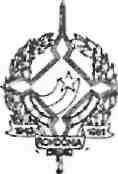 GOVERNO DO ESTADO DE RONDÔNIAGOVERNADORIADECRETO Nº 1561 DE 07 DE OUTUBRO DE 1983.0 GOVERNADOR DO ESTADO DE RONDÔNIA usando das atribuições que lhe confere a Lei Complementar n. 041 de 22 de dezembro de 1981, R E S 0 L V E:Conceder afastamento a servidora HONORINA MA RIA FERREIRA ROSA, ocupante do emprego de Economista, cadastro n9 23.972, lotada na Secretaria de Estado do Trabalho e Promoção Social, para deslocar-se até a cidade de Brasília-DF, a fim de participar do Treinamento Intensivo sobre Migrações Internas, no período de 25.09 a 04.10 do corrente ano.Jorge TeixeiraGovernador